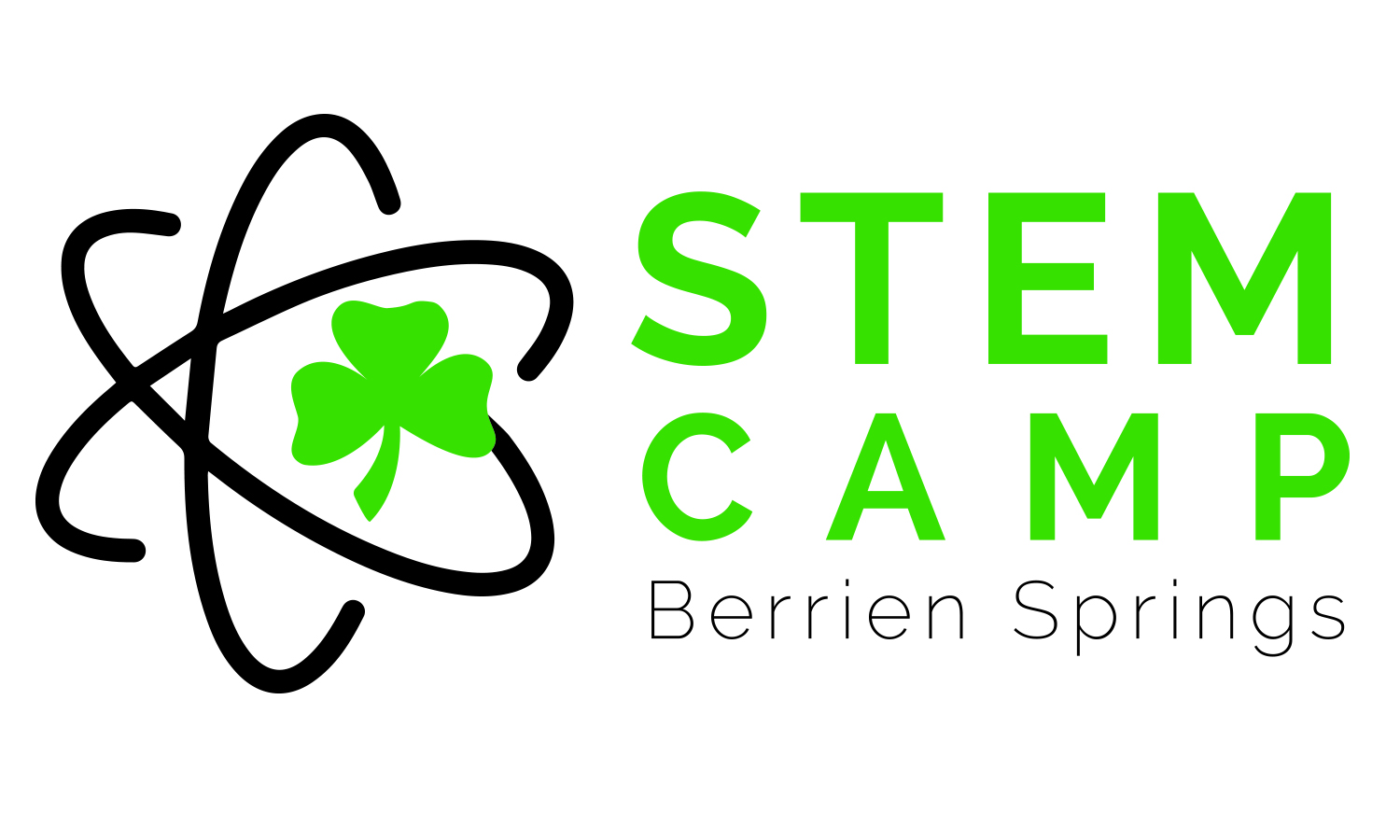 GRADES 3-4 TALL TALES STEM CHALLENGESTime/Period MondayTuesdayWednesdayThursday 8:30-9:00 Introduction/Warm Up - Name Continuum - Fun facts- Musical StrawsScissorsStraws- Balloon SpeakersBalloon- Two Truths & a Dream- Sandwich Bag Dart BoardSandwich Bags (pint/quart-sized)Sharpened pencilsWater- Connect the Story- Pop Rocks ExpanderPop RocksBalloonsFunnelSoda Bottles (12-16 oz)- Shoe Pile Mingle- Soda Can JumpSoda CanMug 9:00-9:15Watch Story Johnny Appleseed YouTube VideoPecos Bill YouTube VideoJohn Henry YouTube VideoSluefoot Sue YouTube Video9:15-9:20Set up activities/Hand out Materials/Brainstorm ideas on paper- Sticks from outside- Yarn- Scissors- Large Tub of water- Apples- Plastic grocery bags (4 per person/pair)- Plastic chair - Empty cardboard rolls- Tape, scissors, glue- Tape measure- Brown construction paper sheets- Glue and scissors- Cardboard pieces- Weights (pennies & books)9:20-10:25Build STEM Challenge John Chapman Apple Raft Challenge Pecos Bill Plastic Bag Lasso ChallengeJohn Henry’s Tube Train Challenge Sluefoot Sue Log Cabin Challenge (9:20-10:00)Guest Speaker - ROBOTICS TEAM PRESENTATION (10:00-10:30)Finish up Sue Log Cabin Challenge (10:30-11:15)10:25-10:45Wrap up Challenge Testing & Challenge Discussion (Lab Sheets) Testing & Challenge Discussion (Lab Sheets)Testing & Challenge Discussion (Lab Sheets) Sluefoot Sue Log Cabin Challenge (9:20-10:00)Guest Speaker - ROBOTICS TEAM PRESENTATION (10:00-10:30)Finish up Sue Log Cabin Challenge (10:30-11:15)10:45-11:15Additional STEM Challenge/Programming/Coding  www.code.org Building Pool Noodle Structures With Toothpicks (create a city)www.code.org  www.tynker.org - Made student usernames and passwords Sluefoot Sue Log Cabin Challenge (9:20-10:00)Guest Speaker - ROBOTICS TEAM PRESENTATION (10:00-10:30)Finish up Sue Log Cabin Challenge (10:30-11:15)11:15-11:30 (Clean up) Discovery Education VideoTime Warp Trio: 2105Magic School Bus: Under ConstructionMesopotamia: Nomads to FarmersAlexander Graham Bell